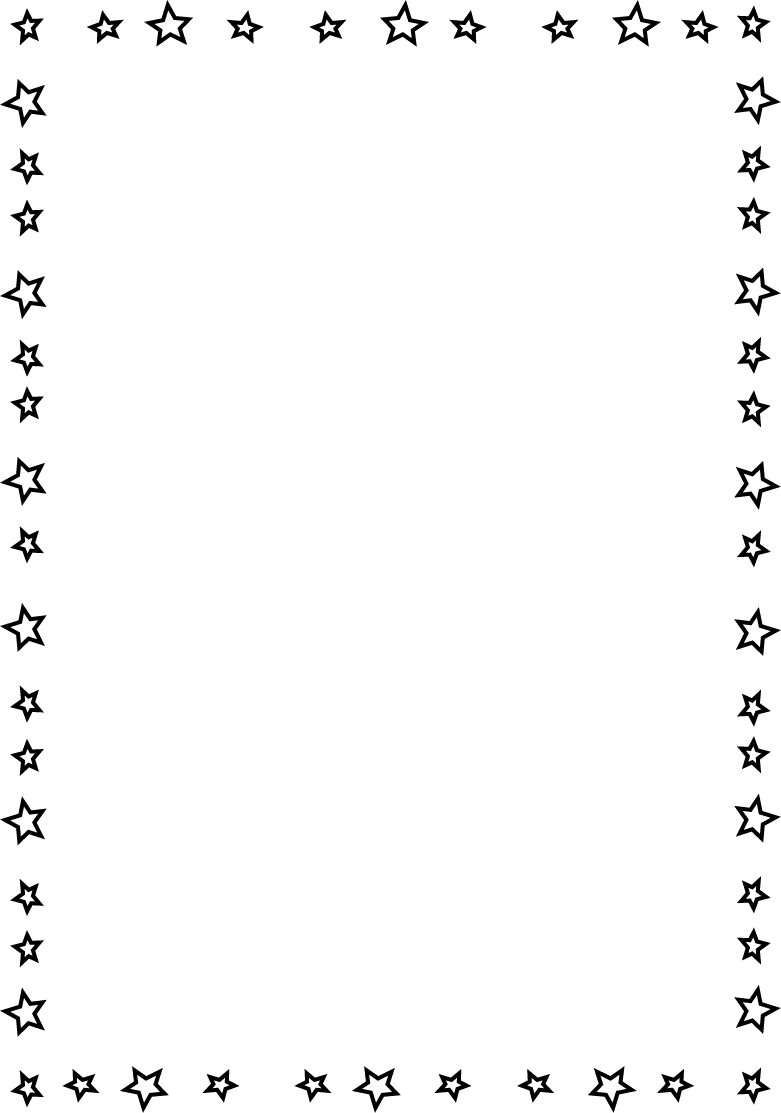 Name___________________________________________  Date_______________________	Writing the Capitals in Cursive
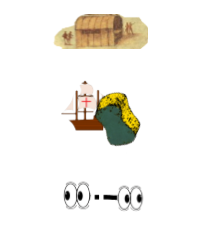 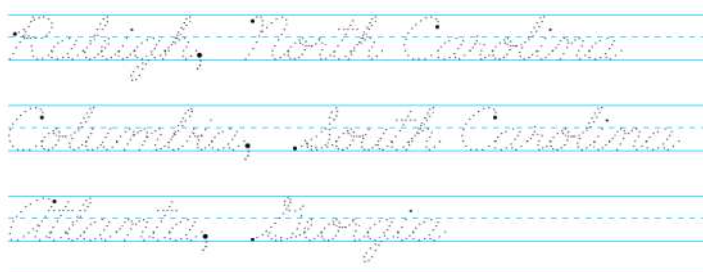 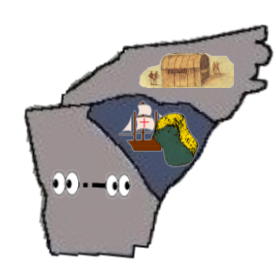 NC =  Raleigh, North Carolina
SC  =  Columbia, South Carolina
GA =  Atlanta, Georgia 